МКУ «Управление образования администрации Саянского района»план работы на июнь 2018 год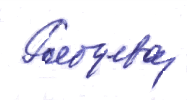 Руководитель  управления образования 							Е.В. Рябцева №п/пмероприятиясрокиответственныеКомплектования ОО, реализующих программу дошкольного образования01.06.2018г.-15.06.2018г.Топоркова Т.В.Деятельность лагерей дневного пребывания01.06.2018г. – 26.06.2018г.Боровик Е.В.Руководители ОО Межведомственное профилактическое мероприятие «Подросток»01.06.2018г.-01.09.2018г.Боровик Е.В.Руководители ООУчебные сборы 04.06.2018г.- 08.06.2018г.Боровик Е.В.Руководители ОООрганизация и проведение государственной итоговой аттестации выпускников 9 классов:физика, информатика и ИКТ;математика;история, химия, география, физика;обществознание;русский язык (резерв);математика  (резерв);обществознание, биология, информатика и ИКТ, литература (резерв);история, химия, физика, география;резерв по всем предметам;резерв по всем предметам02.06.2018г.05.06.2018г.07.06.2018г.09.06.2018г.20.06.2018г.21.06.2018г.22.06.2018г.25.06.2018г.28.06.2018г.29.06.2018г.Атаскевич И.Э., Никишина Н.Г.,руководители ОО специалисты, методистыОрганизация и проведение государственной итоговой аттестации выпускников 11 классов:математика (профильный уровень);химия, история;русский язык;обществознание;биология, иностранный язык (письменная часть);физика01.06.2018г.04.06.2018 г.06.06.2018 г.14.06.2018 г.18. 06.2018 г.20.06.2018 г.Атаскевич И.Э., Никишина Н.Г.,руководители ОО специалисты, методистыМониторинг оценки эффективности деятельности в сфере профилактики безнадзорности и правонарушенийДо 10.06.2018г.Боровик Е.В.Районный конкурс – соревнование «Безопасное колесо»11.06.2018г.Абашева Е.А.Финк Е.А.Районный фестиваль «Мой родной Саянский район», посвященный Дню России13.06.2018г.Финк Е.А.Отдых и оздоровление детей в «Факел» КГАУ «Центр спортивной подготовки»14.06.2016г.-04.07.2018г.Боровик Е.В.Руководители ООРайонный слет лидеров РСДО «Юность Присаянья»18.06.2018г.Финк Е.А.Слет выпускников Саянского района 27.06.2018г.Абашева Е.АФинк Е.А.Торжественные мероприятия «Выпускной вечер »28.06.2018г.29.06.2018г.Руководители ООВнесение данных в базу ФРДОДо 30.06.2018г.Руководители ООНикишина Н.Г.Пушков К.М.Образовательные события, приуроченных к государственным и национальным праздникам РФ, памятным датам и событиям российской истории и культурыОбразовательные события, приуроченных к государственным и национальным праздникам РФ, памятным датам и событиям российской истории и культурыОбразовательные события, приуроченных к государственным и национальным праздникам РФ, памятным датам и событиям российской истории и культурыОбразовательные события, приуроченных к государственным и национальным праздникам РФ, памятным датам и событиям российской истории и культурыМеждународный день защиты детейМеждународный день защиты детей1.06.2018Абашева Е.А. руководители ООДень Русского языка – Пушкинский день РоссииДень Русского языка – Пушкинский день России6.06.2018Абашева Е.А. руководители ООДень России День России 12.06.2017Абашева Е.А. руководители ООДень памяти и скорби – день начала ВОВ (1941 г.)День памяти и скорби – день начала ВОВ (1941 г.)22.06.2018Абашева Е.А. руководители ООВедение банков  данных:о детях систематически пропускающих учебные занятия без уважительной причины;совершивших правонарушения и  преступления;испытавших жестокое обращение.  В течение месяцаБоровик Е.В.Отчет по итогам 4 четверти, 2017-2018 уч.годаПо дополнительному графику Никишина Н.Г.Специалисты, методисты, руководители ООИнформационно-методическое сопровождение ОО по внедрению ФИС ФРДО В течение месяцаНикишина Н.Г.Пушков К.М.Координация деятельности ОО и ведомств муниципалитета в рамках летней оздоровительной кампании 2018 В течение месяцаБоровик Е.В.Корректировка базы «Одаренные дети»В течение месяцаАбашева Е.А.Работа  с базой  КИАСУО- 4 (Краевая информационно-аналитическая система управления образования)В течение месяцаАтаскевич И.Э.Работа с базой АИС «Прием заявлений в учреждения дошкольного образования»ЕжедневноТопоркова Т.В.Организация участия педагогов района в краевых семинарах, конференциях, форумахВ течение месяцаСпециалисты, методисты управления образованияРассмотрение обращений, писем, жалоб граждан, относящихся к компетенции управления, подготовка ответов по письмам граждан, служебные документыПо мере необходимостиНовикова Н.А.Никишина Н.Г. 